Make your own Fairy Garden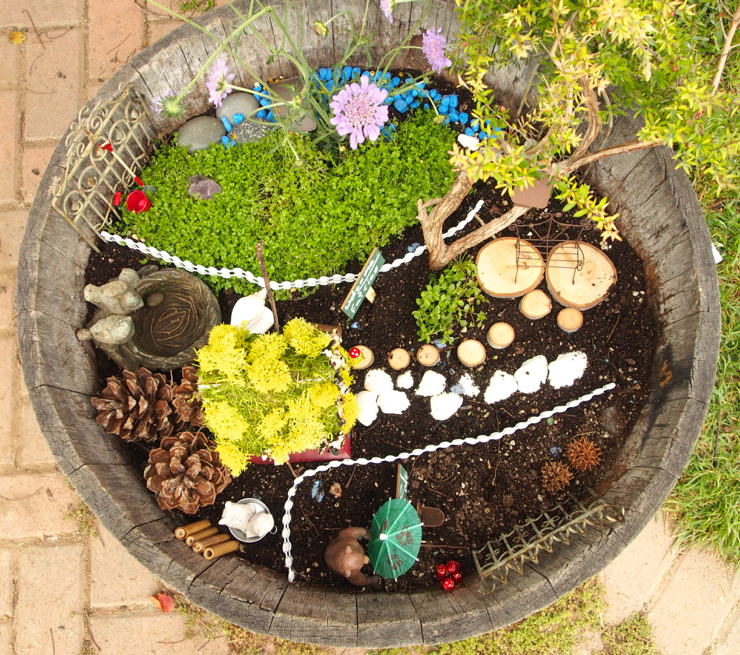 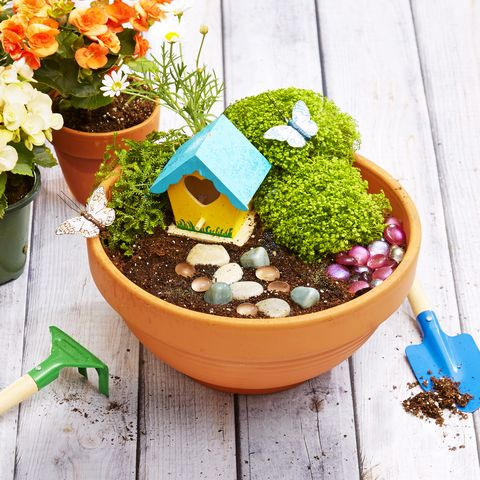 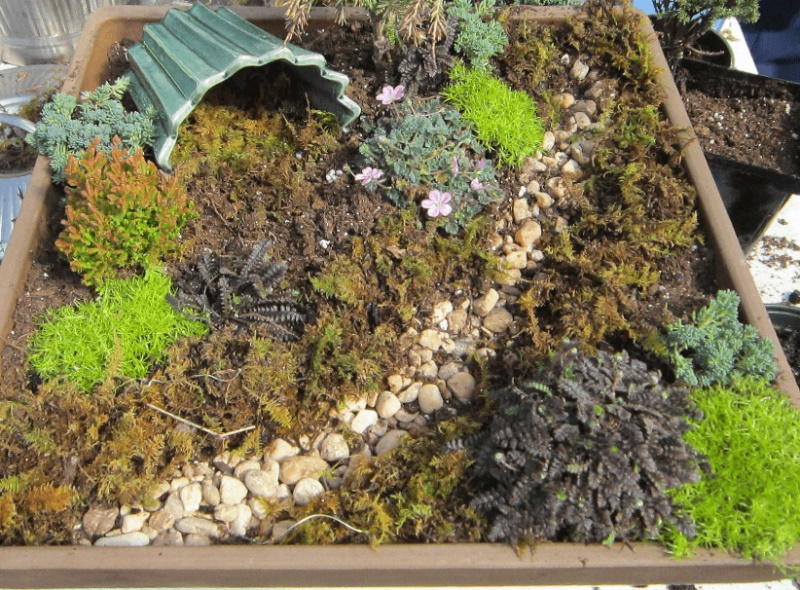 